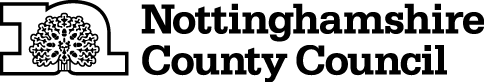 TEMPORARY CLOSURE OF FOOTPATHTHE NOTTINGHAMSHIRE COUNTY COUNCIL (FERNWOOD FOOTPATH NO.1) (TEMPORARY PROHIBITION) CONTINUATION ORDER 2021NOTICE IS HEREBY GIVEN that the Secretary of State Transport in pursuance of the powers conferred by Sections 14 and 15 of the Road Traffic Regulation Act 1984 approves of The Nottinghamshire County Council (Fernwood Footpath No.1) (Temporary Prohibition) Order 2021 (which came into force on 17th May 2021 and continues in force until 16th November 2021 inclusive) being extended and continuing in force until 16th November 2022 or until completion of the relevant works, whichever is the sooner.The Order has the following effect:-No person shall: -  proceed on foot,in the following length of Footpath at Fernwood in the District of Newark and Sherwood: -Fernwood Footpath No.1 between grid reference points SK 8264 5108, Hunters Road, and SK 8243 5127, The edge of the A1 road, a distance of 320 metres.AND NOTICE IS HEREBY FURTHER GIVEN that during the period of restriction there is no alternative route available on public rights of way.If the works are not completed within the above period, the Order may be extended for a longer period with the further approval of the Secretary of State for Transport.The prohibition is required to enable construction of an approved housing estate with associated roads, service utilities, and sewers, and in respect of the likelihood of danger to the public and damage to the footpath.THIS NOTICE DATED THIS 11TH DAY OF NOVEMBER 2021Corporate Director of PlaceNottinghamshire County CouncilCounty HallNG2 7QPFor more information contact the Rights of Way office on (0115) 977 5680